Šolski Center Velenje                                                                  Višja Strokovna šolaTrg mladosti 33320 VelenjePOROČILO LABOLATORIJSKIH VAJVAJA 1: Uporaba funkcij v MatlabuPriimek in ime: D. M.Skupina: APredmet: PREBesedilo naloge:Oblikujte in narišite vsakega od naslednjih nizov. Uporabite zmožnost MATLAB-a za vektorsko računanje sinusne funkcije. Vsakem primeru naj vrednost indeksa obsega navedeno območjeNapišite funkcijo ki generira naključni niz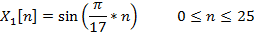 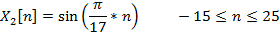 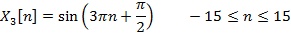 ZAPIS PROGRAMA V MATLABU:n = 0:30; vektor zapolnimo z zaporednimi stevili od 0 do 30sinus=sin(n * pi/8 + pi); za vsak element iz vektorja n izračunamo ustrezno vrednoststem (n, sinus); narišemo potek diskretne funkcije(izrišemo graf)Primer zapisa za X1: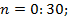 ;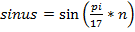 stem(n,sinus);GRAFIČNI PRIKAZ REZULTATOV: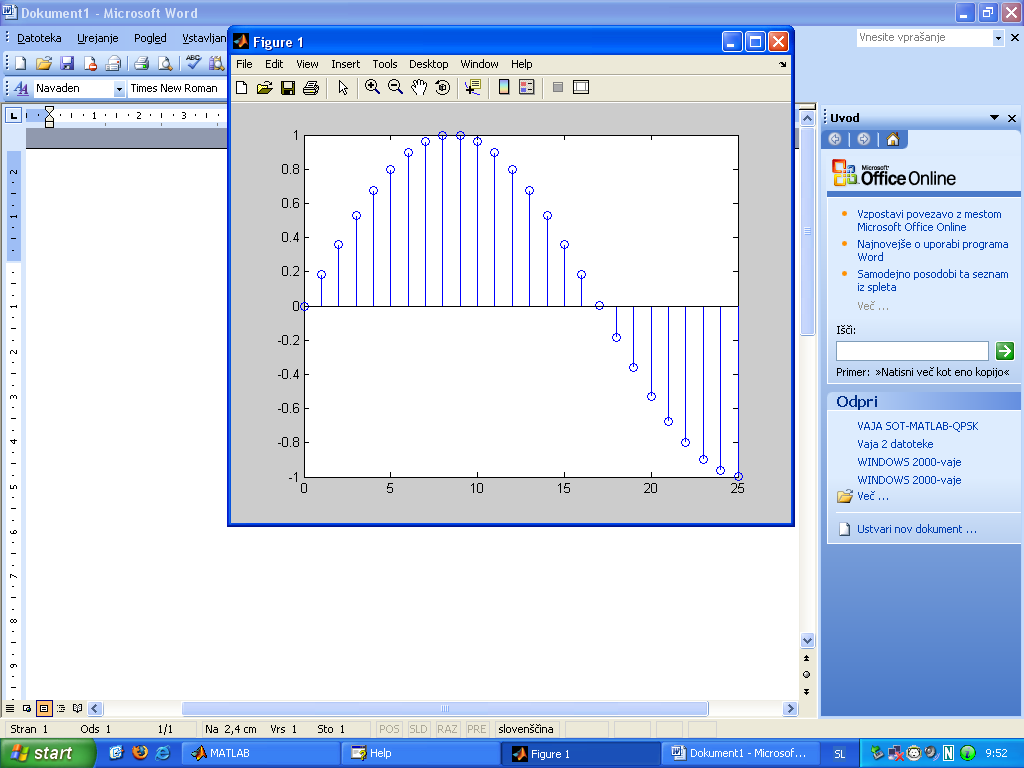 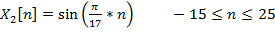 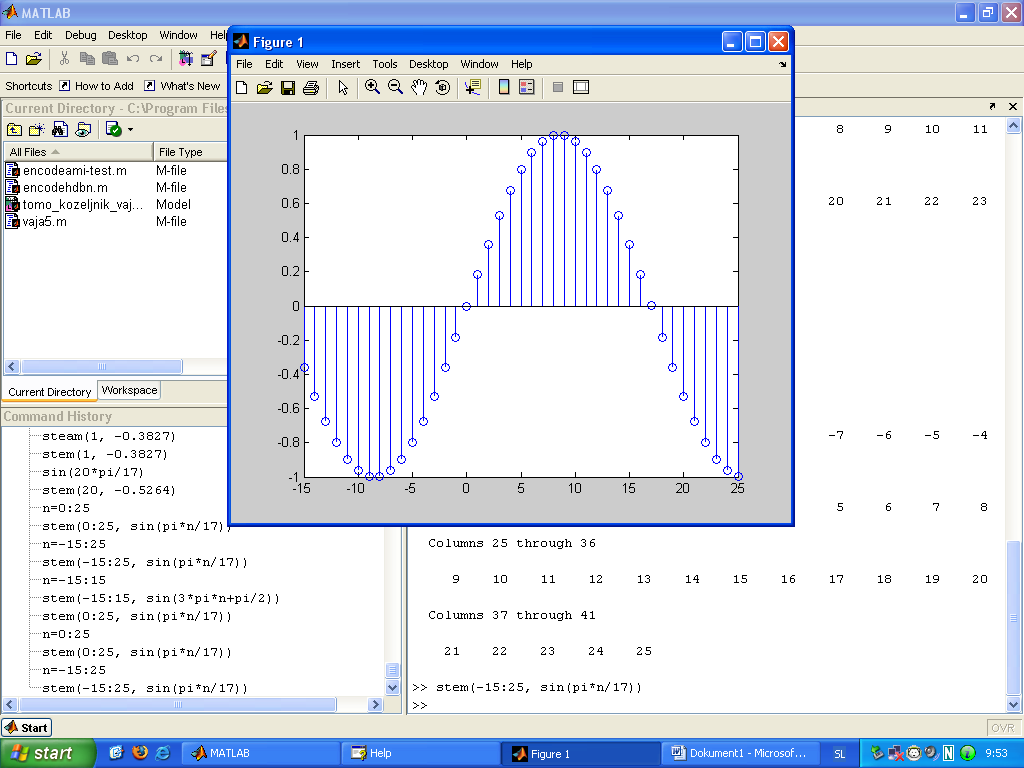 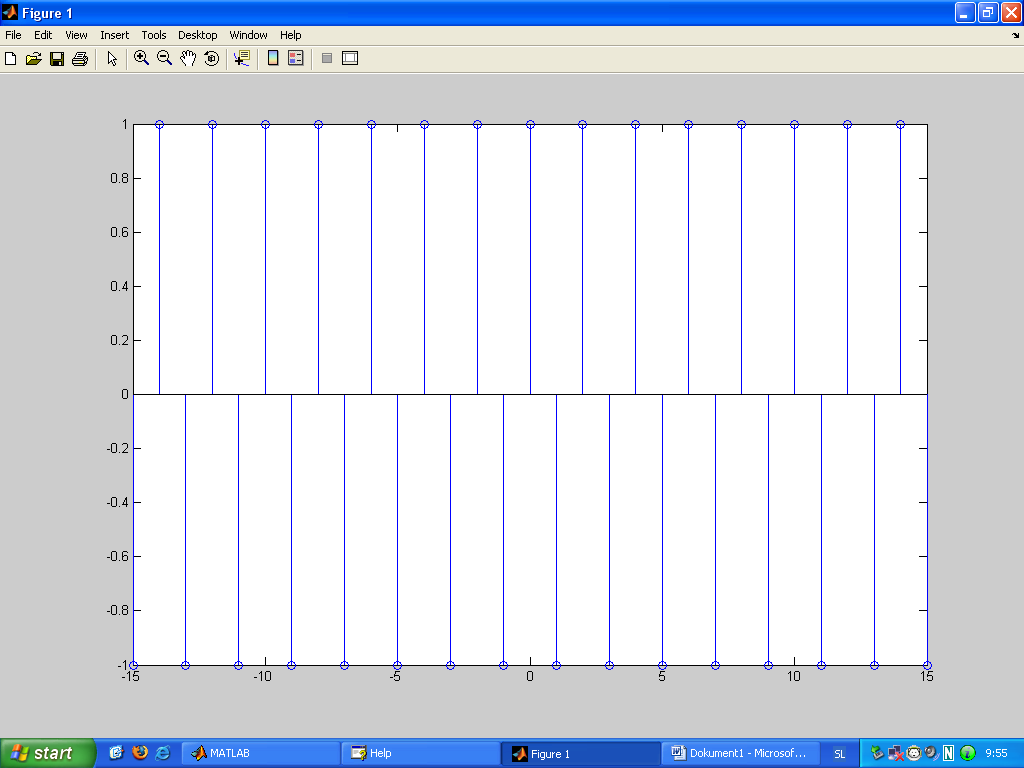 Zapis funkcije ki generira naključni niz:function nakljucni (a);y=randint(a);stem(y);endNamesto spremenljivke a si lahko izberemo katerokoli poljubno število in matlab nam generira tako matriko enic in ničel koliko smo si izbrali to število. Npr.: Če si izberemo število 5 nam matlab generira matriko 5x5, v kateri so samo enice in ničle.Generiran niz enic in ničel dolžine 10 znakov.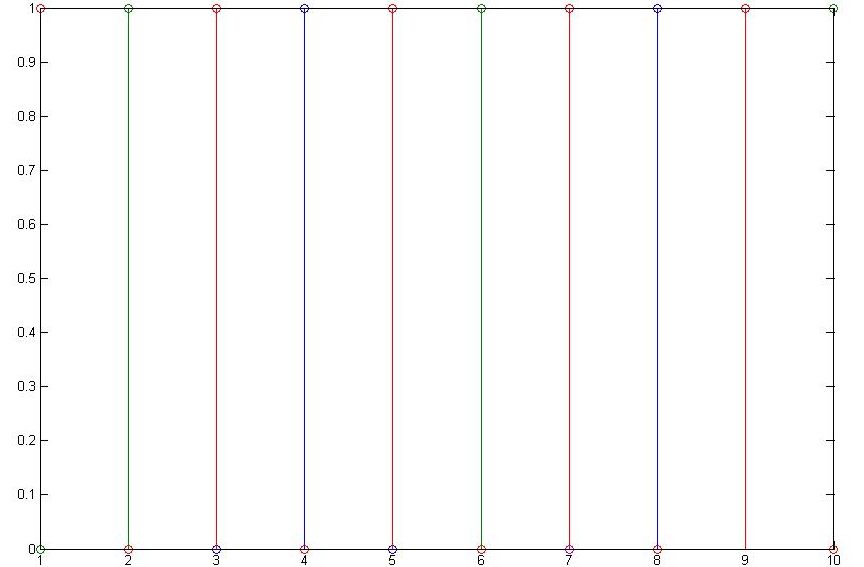 KOMENTAR:Če na koncu stavka ne naredimo podpičja bo matlab izpisal vse račune katere je računal. Če pa naredimo podpičje pa matlab opravlja račune v ozadju katere mi ne vidimo izpisane.